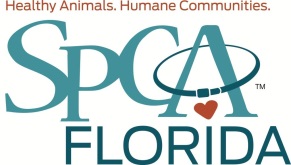 FOR IMMEDIATE RELEASE                 September 23, 2022Media Contacts:SPCA Florida Humane Programs & Public Media Director, Randa RichterO: (863) 577-4608  rrichter@spcaflorida.orgASPCA – Alyssa Fleck, alyssa.fleck@aspca.org, 917-575-2343Photos (Credit/ASPCA): 
https://aspca.widencollective.com/dam/externalorderpickup/662235dc-ccc3-458a-8dfe-e29ac1bc5433
Video (Credit/ASPCA): https://aspca.app.box.com/s/oyb559u0f3ixyo89v8t8yr53jttdq4jq/file/1014387625143FL SARC Assisting ASPCA with Urgent Care of Hundreds of Large-Breed Dogs Rescued from Alleged Cruelty in NevadaLakeland–At the request of the ASPCA® (American Society for the Prevention of Cruelty to Animals®), FL SARC is providing much-needed assistance with the care of more than 250 dogs, primarily Caucasian Shepherds including puppies and pregnant dogs, who were rescued from alleged cruelty in Pahrump, Nev. The ASPCA has more than 30 responders on the ground assisting with the case at the request of the Nye County Sheriff.

“When the ASPCA received an urgent request to support the Nye County Sheriff and staff with this case, it was clear immediate intervention was necessary to ensure these animals, who appeared to be neglected and suffering from serious medical issues, could be moved to safety so they could receive much-needed care,” said Gina Manke-Zink, director of planning and resources for ASPCA National Field Response. “The ASPCA’s priority is to prevent and respond to animal cruelty nationwide, and we’re grateful to be in a position where – with critical support from partners like FL SARC – we could mobilize quickly to assist these animals.” Shelley Thayer, Executive Director for FL SARC, a program within SPCA Florida stated, “The ASPCA is a critical and lifesaving resource when intervention is imperative for emergencies. We are proud to work alongside them in the rescue and daily support of these critical care cases.”

The ASPCA is assisting with evidence collection and crime scene processing, legal assistance, forensics exams, daily care, and providing medical and behavioral support for the large-breed dogs. The ASPCA is also providing much-needed supplies to support the emergency sheltering operation, including additional food and kennels to augment what has already been donated by the public.

Animal cruelty charges have been filed based on evidence collected by the Nye County Sheriff’s Office. Criminal charges resulting from this case are being prosecuted by the Nye County District Attorney’s Office. The ASPCA is also providing investigative and legal assistance to further support the investigation and prosecution and to ensure the best legal outcome for these animals. About SPCA Florida Founded in 1979, SPCA Florida exists to eliminate animal suffering and engage the entire community in the welfare and well-being of animals. SPCA Florida will help and heal 20,000 dogs and cats through its SPCA Florida Animal Medical Center and provide direct care for 6,500 animals through its Adoption Center this year. Ani-Meals and Food Assistance Programs, provide food and medical care for animals of homebound families and families who need supplemental food for thousands of dogs and cats each year.